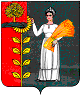                              РОССИЙСКАЯ  ФЕДЕРАЦИЯСОВЕТ ДЕПУТАТОВ СЕЛЬСКОГО ПОСЕЛЕНИЯ НОВОЧЕРКУТИНСКИЙ СЕЛЬСОВЕТ ДОБРИНСКОГО МУНИЦИПАЛЬНОГО РАЙОНА	     ЛИПЕЦКОЙ ОБЛАСТИ35 - сессия IV  созыва		     Р Е Ш Е Н И Е26.07. 2012 г.                       с. Новочеркутино		          № 102 - рсО порядке организации доступа и осуществления контроля за обеспечением доступа к информации о деятельности органов местного самоуправления сельского поселения Новочеркутинский сельсовет Добринского муниципального района Липецкой области	В соответствии с Федеральными   законами  № 8-ФЗ от 09.02.2009 г. “Об обеспечении доступа к информации о деятельности государственных органов и органов местного самоуправления»,  № 131-ФЗ от 06.11.2003 г. “Об общих принципах организации местного самоуправления в Российской Федерации”, учитывая решение постоянных депутатских комиссий    и в соответствии с Уставом сельского поселения Новочеркутинский сельсовет, Совет депутатов сельского поселения Новочеркутинский сельсовет                                            	     Р Е Ш И Л:1. Утвердить прилагаемое Положение о порядке организации доступа и осуществления контроля за обеспечением доступа к информации о деятельности органов местного самоуправления сельского поселения Новочеркутинский сельсовет Добринского муниципального района Липецкой области. 2. Направить решение главе сельского поселения для подписания и официального обнародования.3. Настоящее решение вступает в силу со дня его официального обнародования.  Председатель Совета депутатов сельского поселения                                                    Т.М.ГрачеваПриложение                                                                            к решению Совета депутатов сельского                                                                                поселения «О порядке организации доступа и осуществления контроля за обеспечением доступа к информации о деятельности органов местного самоуправления сельского поселения»                                                                                   №102 -рс от 26.07.2012 г.ПОЛОЖЕНИЕ о порядке организации доступа и осуществления контроля за обеспечением доступа к информации о деятельности органов местного самоуправления сельского поселения Новочеркутинский сельсовет Добринского муниципального района Липецкой области                    1.Общие положения            1.1. Настоящее Положение о порядке организации доступа и осуществления контроля за обеспечением доступа к информации о деятельности органов местного самоуправления сельского поселения Новочеркутинский сельсовет муниципального района Добринского муниципального района Липецкой области (далее – Положение) разработано в соответствии с Федеральными законами от 09.02.2009 г. № 8-ФЗ «Об обеспечении доступа к информации о деятельности государственных органов и органов местного самоуправления», от  06.10.2003 г. № 131-ФЗ «Об общих принципах организации местного самоуправления в Российской Федерации», Уставом сельского поселения Новочеркутинский сельсовет муниципального района Добринского района Липецкой области (далее по тексту – сельское поселение),  и определяет порядок организации доступа к информации о деятельности органов местного самоуправления сельского поселения Новочеркутинский сельсовет Добринского муниципального района Липецкой области район (далее по тексту  - ОМСУ).           1.2.Основными принципами обеспечения доступа к информации о деятельности ОМСУ являются:            а)открытость и доступность информации о деятельности ОМСУ, за исключением случаев, предусмотренных федеральным законодательством;
            б)достоверность информации о деятельности ОМСУ и своевременность ее предоставления;
            в)свобода поиска, получения, передачи и распространения информации о деятельности ОМСУ любым законным способом;
           г)соблюдение прав гражданина на неприкосновенность частной жизни, личную и семейную тайну, защиту их чести и деловой репутации, права организаций на защиту их  деловой репутации при предоставлении информации о деятельности ОМСУ;            1.3.Доступ к информации о деятельности ОМСУ и ее структурных органов (подразделений) обеспечивается следующими способами:
           1) обнародование (опубликование) информации в средствах массовой информации;
            2) размещение информации в сети Интернет, в том числе на официальных сайтах (при их наличии);           3) размещение информации  в помещениях, занимаемых ОМСУ и в иных отведенных для этих целей местах;           4) ознакомление пользователей с информацией в помещениях, занимаемых ОМСУ, а также в сельских библиотеках сельского поселения;           5) присутствие граждан (физических лиц), в том числе представителей организаций (юридических лиц), общественных объединений, государственных органов и органов местного самоуправления, на заседаниях коллегиальных органов ОМСУ;
           6) предоставление пользователям  информацией   по их запросу информации о деятельности ОМСУ;            7) другими способами, предусмотренными законами и  муниципальными правовыми актами.2.Обнародование (опубликование) информации в средствах массовой информации            2.1. Обнародование (опубликование) информации о деятельности ОМСУ в средствах массовой информации осуществляется в соответствии со статьей 12 Федерального закона от 9.02.2009 г. №8-ФЗ «Об обеспечении доступа к информации о деятельности государственных органов и органов местного самоуправления» .            2.2. Официальное обнародование (опубликование) муниципальных нормативных правовых актов ОМСУ осуществляется в соответствии с Федеральным законом «Об общих принципах организации местного самоуправления в Российской Федерации», Уставом сельского поселения.3.Размещение информации в сети Интернет            3.1.Информация о деятельности ОМСУ размещается в сети Интернет на официальном сайте администрации сельского поселения Новочеркутинский сельсовет Добринского муниципального района.            3.2. Информация о деятельности ОМСУ размещается в сети Интернет в соответствии с Перечнем информации о деятельности ОМСУ размещаемой в сети Интернет, приведенным в приложении  к настоящему Положению.            3.3. Информация, представленная на официальном сайте круглосуточно доступна пользователям сайта для ознакомления без взимания платы и иных ограничений.            
4.Размещение информации  о деятельности ОМСУ в помещениях, занимаемых  указанными органами и   иных отведенных для этих целей местах,  а также в библиотечных и архивных  фондах           4.1.Для ознакомления с текущей информацией о деятельности ОМСУ в здании администрации сельского поселения, в который имеется свободный доступ пользователей информацией, иных отведенных для этих целей местах размещаются информационные стенды.           4.2.Информация, размещенная в соответствии с п.4.1 содержит:
-порядок  работы ОМСУ, включая время и место приема граждан (физических лиц), представителей организаций, государственных органов и органов местного самоуправления;
-условия и порядок получения информации от  ОМСУ;
-иные сведения, необходимые для оперативного информирования пользователей информацией.
           4.3.Ознакомление пользователей  с информацией  о деятельности ОМСУ, находящейся в библиотечных и архивных фондах, осуществляется в порядке, установленном действующим законодательством.5.Присутствие граждан (физических лиц), в том числе представителей организаций (юридических лиц), общественных объединений, государственных органов и органов местного самоуправления на заседаниях коллегиальных органов ОМСУ            5.1.При проведении заседаний коллегиальных органов ОМСУ обеспечивается возможность присутствия на них  граждан (физических лиц), в том числе представителей организаций (юридических лиц), общественных объединений, государственных органов и органов местного самоуправления. Присутствие указанных лиц на заседаниях осуществляется в соответствии с регламентами ОМСУ и иными муниципальными правовыми актами.        6.Предоставление информации о деятельности ОМСУ по запросу             6.1.Пользователь информацией имеет право обращаться в ОМСУ  с запросом как непосредственно, так и через своего представителя, полномочия которого оформляются в порядке, установленном законодательством Российской Федерации.            6.2. Требования к запросу, рассмотрение запросов, порядок предоставления информации о деятельности ОМСУ по запросу осуществляется в порядке и сроках, установленных ст.18, 19 Федерального закона от 09.02.2009 г. № 8-ФЗ «Об обеспечении доступа к информации о деятельности государственных органов и органов местного самоуправления». 7. Информация о деятельности ОМСУ, доступ к которой ограничен7.1. Доступ к информации о деятельности ОМСУ ограничивается в случаях, если указанная информация отнесена в установленном федеральным законом порядке к сведениям, составляющим государственную или иную охраняемую законом тайну.         7.2. Перечень сведений, относящихся к информации ограниченного доступа, а также порядок отнесения указанных сведений к информации ограниченного доступа устанавливается федеральным законом.8.Порядок осуществления контроля за обеспечением доступа к информации о деятельности ОМСУ         8.1.Контроль за обеспечением доступа к информации о деятельности ОМСУ осуществляется главой  сельского поселения.         8.2. Контроль осуществляется по следующим направлениям и в следующих сроках:а) контроль за соблюдением своевременности ее размещения и обновления информации о деятельности ОМСУ в сети Интернет – ежемесячно;б) контроль за соблюдением своевременности размещения и обновления информации о деятельности ОМСУ, предоставляемой путем размещения информации на информационных стендах в помещениях, занимаемых администрацией сельского поселения и иных отведенных для этих целей местах – ежемесячно;в)контроль за соблюдением порядка предоставления информации о деятельности ОМСУ, предоставляемой иными способами – ежемесячно.            8.3. При выявлении в ходе осуществления контроля нарушений установленного порядка обеспечении доступа к информации о деятельности ОМСУ,  виновные лица  несут дисциплинарную, административную, гражданскую и уголовную ответственность  в соответствии с действующим законодательством.      Решения и действия (бездействия) ОМСУ, их должностных лиц, нарушающие право  на доступ к информации о деятельности ОМСУ, могут быть обжалованы в установленном законом порядке.Приложение     Положению о порядке организации доступа и осуществления контроля за обеспечением доступа к информации о деятельности органов местного самоуправления сельского поселения          Перечень
информации о деятельности органов местного самоуправления сельского поселения,  размещаемой в сети Интернет№№п/пСодержание информацииПерио-дичностьразмещенияинформацииПерио-дичностьразмещенияинформацииСрок обновленияинформации1.Общая информация  об органе местного самоуправления(далее- ОМСУ),  в том числе: Общая информация  об органе местного самоуправления(далее- ОМСУ),  в том числе: Общая информация  об органе местного самоуправления(далее- ОМСУ),  в том числе: Общая информация  об органе местного самоуправления(далее- ОМСУ),  в том числе: 1.1Наименование и структура ОМСУ, почтовый адрес, адрес электронной почты (при наличии), номера телефоновПостоянно Постоянно В течение 5-ти рабочих дней с момента информационного события1.2Сведения о полномочиях ОМСУ, задачах и функциях структурных подразделений ОМСУ, а также перечень законов и иных нормативных правовых актов , определяющих эти  полномочия, задачи и функцииПостоянно Постоянно В течение 5-ти рабочих дней с момента утверждения соответствующего нормативного акта, внесения изменений в акт1.3Сведения о руководителях  ОМСУ, структурных подразделений Постоянно Постоянно В течение 5-ти рабочих дней с момента информационного события2.Информация о нормотворческой  деятельности ОМСУ, в том числе:Информация о нормотворческой  деятельности ОМСУ, в том числе:Информация о нормотворческой  деятельности ОМСУ, в том числе:Информация о нормотворческой  деятельности ОМСУ, в том числе:2.1Муниципальные нормативные правовые акты принятые ОМСУ, включая сведения о внесении в них изменений, признании их утратившими силу, признании их судом не действующими, а также сведения о государственной регистрации отдельных муниципальных правовых актов   в случаях, установленных законодательством Российской Федерации Еженедельно Еженедельно Еженедельно каждую пятницу2.2Информация о размещении заказов на поставки товаров, выполнение работ, оказание услуг для муниципальных нужд в соответствии с законодательством Российской Федерации «О размещении заказов на поставки товаров, выполнение работ, оказание услуг для государственных и муниципальных нужд»По мере размещения заказовПо мере размещения заказовВ сроки, предусмотренные  Федеральным законом от 21.07.2005г. №94-ФЗ  «О размещении заказов на поставки товаров, выполнение работ, оказание услуг для государственных и муниципальных нужд»2.3Информация о проведении конкурсов или аукционов на право заключения договоров, указанных в частях 1 и 3 статьи 17.1 Федерального закона от 26.07.2006г. №135-ФЗ «О защите конкуренции»По мере проведения конкурсовПо мере проведения конкурсовВ сроки, установленные антимонопольным законодательством2.4Административные регламенты, стандарты муниципальных услугПо мере утвержденияПо мере утвержденияВ течение 5-ти рабочих дней  с момента утверждения, внесения изменений2.5Формы обращений, заявлений
и иных документов, принимаемых 
 ОМСУ  к  рассмотрению в соответствии с законами и муниципальными 
правовыми актамиПо мере появления информацииПо мере появления информацииВ течение 5-ти рабочих дней с момента информационного события2.6Порядок обжалования муниципальных правовых актовПостоянно Постоянно В течение 5-ти рабочих дней с момента утверждения внесения изменений3.Информация об участии ОМСУ в целевых и иных программахПо мере участия в программахПо мере участия в программахВ течение 10-ти дней с момента наступления события4.Информация о состоянии защиты населения и территорий от чрезвычайных ситуаций и принятых мерах по обеспечению их безопасности, о прогнозируемых и возникших чрезвычайных ситуациях, о приемах и способах защиты населения от них, а также иная информация, подлежащая доведению ОМСУ до сведения граждан и организаций в соответствии с федеральными законами и законами Республики БашкортостанПостоянно Постоянно В течение 5-ти рабочих дней с момента появления информации5.Информация о результатах проверок, проведенных ОМСУ в пределах их полномочий, а также о результатах проверок, проведенных ОМСУПо мере проведения проверокПо мере проведения проверокВ течение 20-ти 
рабочих дней с  
момента         
утверждения,    
соответствующего
результата      
проверки        6.Тексты официальных выступлений и заявлений Главы сельского поселенияПо мере появления информацииПо мере появления информацииВ течение 5-ти рабочих дней с момента выступления, заявления7.Статистическая информация о деятельности ОМСУ, в том числе: Статистическая информация о деятельности ОМСУ, в том числе: Статистическая информация о деятельности ОМСУ, в том числе: Статистическая информация о деятельности ОМСУ, в том числе: 7.1Статистические  данные и показатели, характеризующие состояние и динамику развития экономической, социальной и иных сфер жизнедеятельности, регулирование которых отнесено к полномочиям ОМСУЕжеквартально Ежеквартально В течение 20-ти рабочих дней с момента наступления следующего квартала7.2Сведения об использовании ОМСУ выделяемых  бюджетных средств    

Ежеквартально Ежеквартально В течение 20-ти рабочих дней с момента наступ-ления следующего квартала8.Информация о кадровом    обеспечении    ОМСУ в том числе:           Информация о кадровом    обеспечении    ОМСУ в том числе:           Информация о кадровом    обеспечении    ОМСУ в том числе:           Информация о кадровом    обеспечении    ОМСУ в том числе:           8.1Порядок поступления граждан на муниципальную службуПорядок поступления граждан на муниципальную службуПо мере появления  информацииВ течение 5-ти рабочих дней с момента появле-ния информации 8.2Сведения о вакантных  должностях    
муниципальной  службы,   имеющихся  
в  ОМСУ       
               Сведения о вакантных  должностях    
муниципальной  службы,   имеющихся  
в  ОМСУ       
               По мере появления информацииВ течение 5-ти рабочих дней с момента появления информации 8.3Квалификационные      требования    
к кандидатам на     замещение 
вакантных должностей муниципальной службы           Квалификационные      требования    
к кандидатам на     замещение 
вакантных должностей муниципальной службы           По мере появления информацииВ течение 5-ти рабочих дней с момента появления информации8.4Условия и результаты  конкурсов на     
замещение    вакантных должностей             
муниципальной службы           Условия и результаты  конкурсов на     
замещение    вакантных должностей             
муниципальной службы           По мере появления информацииВ течение 5-ти рабочих дней с момента появления информации8.5Номера телефонов, по которым можно получить информацию по вопросу замещения вакантных должностей в ОМСУНомера телефонов, по которым можно получить информацию по вопросу замещения вакантных должностей в ОМСУПоддерживаются в актуальном состоянииПо мере появления информации9.Информация о работе ОМСУ с обращениями граждан (физических лиц), в том числе представителей организаций  (юридических лиц), общественных объединений, в том числе:Информация о работе ОМСУ с обращениями граждан (физических лиц), в том числе представителей организаций  (юридических лиц), общественных объединений, в том числе:Поддерживается в актуальном состоянии1 раз в полугодие  1 февраля и  1 августа9.1Порядок и время приема  граждан (физических лиц),  в том числе представителей   организаций (юридических лиц), общественных объединений, порядок  рассмотрения их обращений с указанием актов, регулирующих  эту деятельность               Порядок и время приема  граждан (физических лиц),  в том числе представителей   организаций (юридических лиц), общественных объединений, порядок  рассмотрения их обращений с указанием актов, регулирующих  эту деятельность               По мере обновления информации В течение 5-ти рабочих дней с момента обновления информации9.2Фамилия, имя и отчество  должностных лиц, к  полномочиям которых отнесены   организация приема лиц,  указанных в пункте 9.1 Перечня, обеспечение рассмотрения их  обращений, а также номер  телефона, по которому можно    получить информацию справочного характера                      Фамилия, имя и отчество  должностных лиц, к  полномочиям которых отнесены   организация приема лиц,  указанных в пункте 9.1 Перечня, обеспечение рассмотрения их  обращений, а также номер  телефона, по которому можно    получить информацию справочного характера                      По мере обновления информацииВ течение 5-ти рабочих дней с момента обновления информации9.3Обзоры обращений граждан, поступившие в ОМСУ, а также обобщенная информация о результатах рассмотрения этих обращений и принятых мерах Обзоры обращений граждан, поступившие в ОМСУ, а также обобщенная информация о результатах рассмотрения этих обращений и принятых мерах Поддерживается в актуальном состоянии1 раз в полугодие1 февраля и 1 августа